St. Philip’s Catholic Primary School Music Policy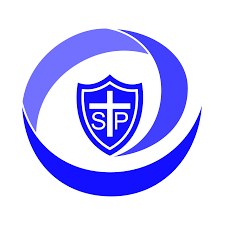 “Sing and make music from your heart”Ephesians 5:19At St. Philip’s Catholic Primary School, we are committed to providing a high-quality music education that is inclusive, engaging, and inspiring for all our students. Our music curriculum is designed in accordance with the National Curriculum, incorporating the Charanga scheme of music while aligning with the principles of Catholic social teachings. Aims and Objectives To Develop Musical Skills and KnowledgeProvide a comprehensive music curriculum in line with the National Curriculum, focusing on the key elements of performing, composing, and listening. - Integrate the Charanga scheme of music to enhance students' musical understanding, creativity, and self-expression. To Foster Spiritual and Social Development Use music as a tool to promote empathy, cooperation, and a sense of community among students, aligning with the Catholic social teachings of solidarity and compassion. - Encourage students to explore themes of faith, hope, and love through music, connecting their learning to the school's religious ethos. To Promote Inclusivity and Diversity Offer a diverse range of musical genres, styles, and traditions to celebrate the richness of cultural diversity within our school community. - Use music to teach tolerance, respect, and understanding of different cultures and traditions, promoting unity and harmony among students. To Encourage Creativity and Confidence Provide opportunities for students to compose and perform their own music, fostering creativity and boosting their confidence in expressing themselves musically. - Celebrate students' musical achievements through performances, assemblies, and showcases, promoting a positive attitude towards learning and self-expression. ImplementationCurriculum PlanningPlan and deliver music lessons based on the National Curriculum guidelines, incorporating Charanga resources to create engaging and structured learning experiences. - Adapt and differentiate lessons to cater to the diverse learning needs of all students, ensuring that every child has access to a meaningful music education. Inclusive Practices Organise music workshops and events that showcase a variety of musical traditions, inviting guest musicians to share their expertise and broaden students' horizons. - Provide accessible musical instruments and technologies to accommodate students with diverse abilities, promoting an inclusive learning environment. Assessment and FeedbackUse formative and summative assessments to track students' progress in musical skills, knowledge, and understanding. - Provide constructive feedback to students, highlighting their strengths and areas for improvement, fostering a growth mindset and a love for learning. Monitoring and EvaluationRegularly review the music curriculum and teaching methods to ensure they remain in line with the National Curriculum requirements and the principles of Catholic social teachings. - Seek feedback from students, parents, and staff members to assess the impact of the music education provided and make necessary improvements.ConclusionAt St. Philip’s Catholic Primary School, our music policy aims to provide a holistic music education that not only meets the National Curriculum standards but also reflects the values of the Catholic social teachings. By embracing diversity, fostering creativity, and promoting social and spiritual development, we aspire to nurture well-rounded individuals who appreciate the power of music in shaping a harmonious and compassionate society.